Mathology Grade 1 Correlation – Alberta 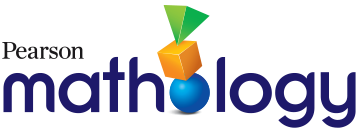 Measurement Cluster 2: TimeOrganizing Idea: Time: Duration is described and quantified by time.Guiding Question: How can time characterize change?Learning Outcome: Students explain time in relation to cycles.Guiding Question: How can time characterize change?Learning Outcome: Students explain time in relation to cycles.Guiding Question: How can time characterize change?Learning Outcome: Students explain time in relation to cycles.Guiding Question: How can time characterize change?Learning Outcome: Students explain time in relation to cycles.Guiding Question: How can time characterize change?Learning Outcome: Students explain time in relation to cycles.KnowledgeUnderstandingSkills & ProceduresGrade 1 MathologyMathology Little BooksTime can be perceived through observable change.

First Nations, Métis, and Inuit experience time through sequences and cycles in nature, including cycles of seasons.

Cycles from a calendar include days of the week and months of the year.Time is an experience of change.

Time can be perceived as a cycle.Describe cycles of time encountered in daily routines and nature.Measurement Cluster 2: Time 8: Ordering Events9: Cycles in SeasonsTime can be perceived through observable change.

First Nations, Métis, and Inuit experience time through sequences and cycles in nature, including cycles of seasons.

Cycles from a calendar include days of the week and months of the year.Time is an experience of change.

Time can be perceived as a cycle.Describe observable changes that indicate a cycle of time.Measurement Cluster 2: Time 10: The Calendar11: Cycles in the CalendarTime can be perceived through observable change.

First Nations, Métis, and Inuit experience time through sequences and cycles in nature, including cycles of seasons.

Cycles from a calendar include days of the week and months of the year.Time is an experience of change.

Time can be perceived as a cycle.Relate cycles of seasons to First Nations, Métis, or Inuit practices.Measurement Cluster 2: Time 9: Cycles in SeasonsTime can be perceived through observable change.

First Nations, Métis, and Inuit experience time through sequences and cycles in nature, including cycles of seasons.

Cycles from a calendar include days of the week and months of the year.Time is an experience of change.

Time can be perceived as a cycle.Identify cycles from a calendar.Measurement Cluster 2: Time 10: The Calendar11: Cycles in the Calendar12: Consolidation